Anexo 1: Versión para imprimir para el alumno.Top of FormSegunda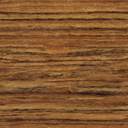 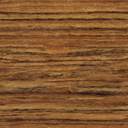 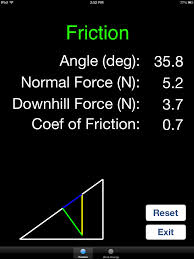 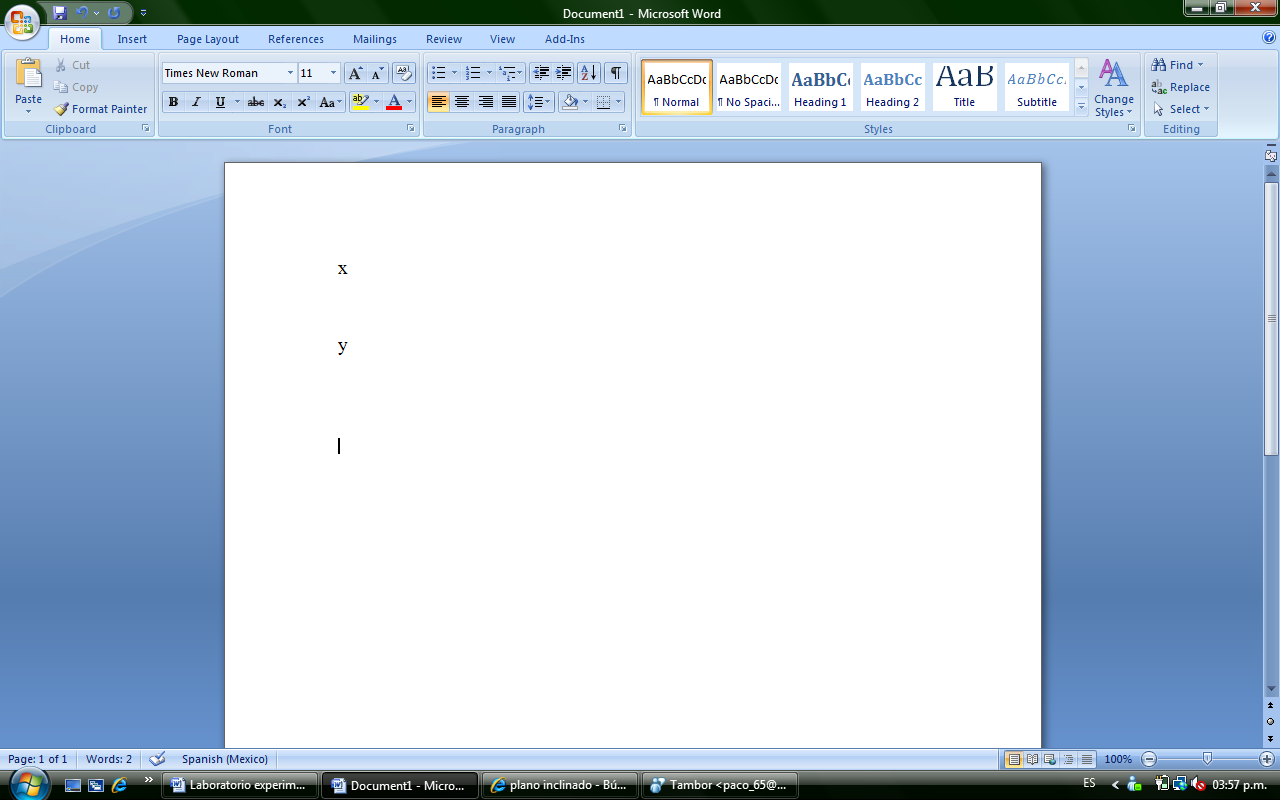 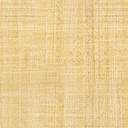 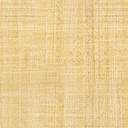 